JELOVNIK ŠKOLSKE KUHINJE ZA LIPANJ 2022. GODINE1.6.2022-3.6.2022SRIJEDA: bolonjez, kruhČETVRTAK: svinjetina u bijelom umaku,tijesto, kruhPETAK: panirani riblji štapići, blitva s krumpirom, kruhOD 6.6.2022. - 10.6.2022.PONEDJELJAK: dukatela mliječni namaz, kruh, mlijekoUTORAK: pašta-šuta, kruhSRIJEDA: đuveđ s rižotom, kruhČETVRTAK: saft s tijestom, kruhPETAK: grah i ječam s povrćem i kobasicama, kruhOD 13.6.2022. - 17.6.2022.PONEDJELJAK: pašteta, kruh, čajUTORAK: bolonjez, kruhSRIJEDA: rižot s mesom i povrćem, kruhPETAK: hot-dog, jogurt      20.6.2022. - 21.6.2022.PONEDJELJAK: sendvič, čokoladno mlijeko UTORAK: pašta-šuta, kruh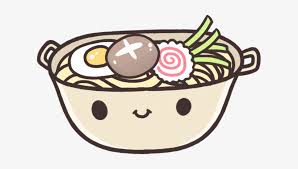 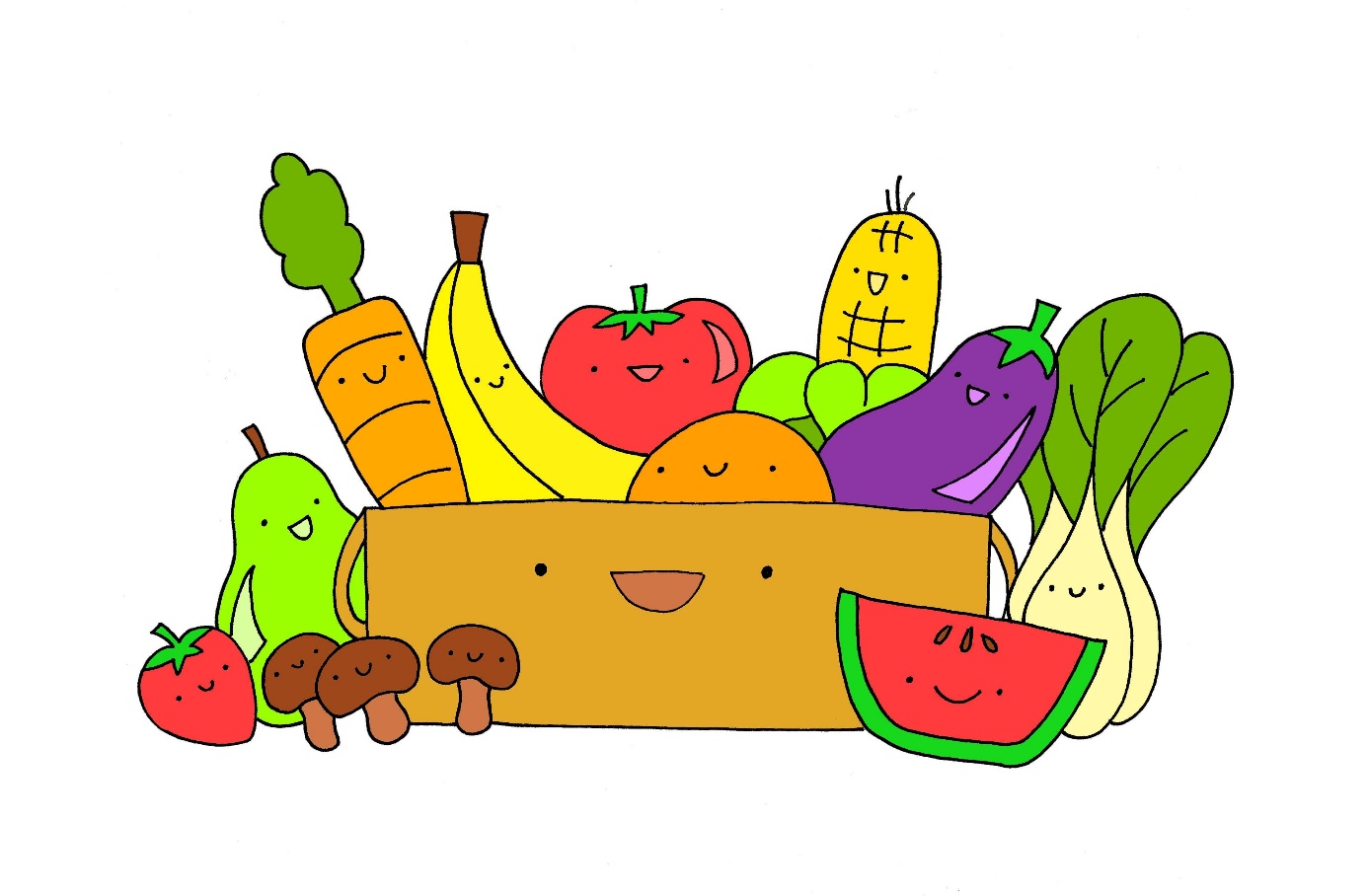 